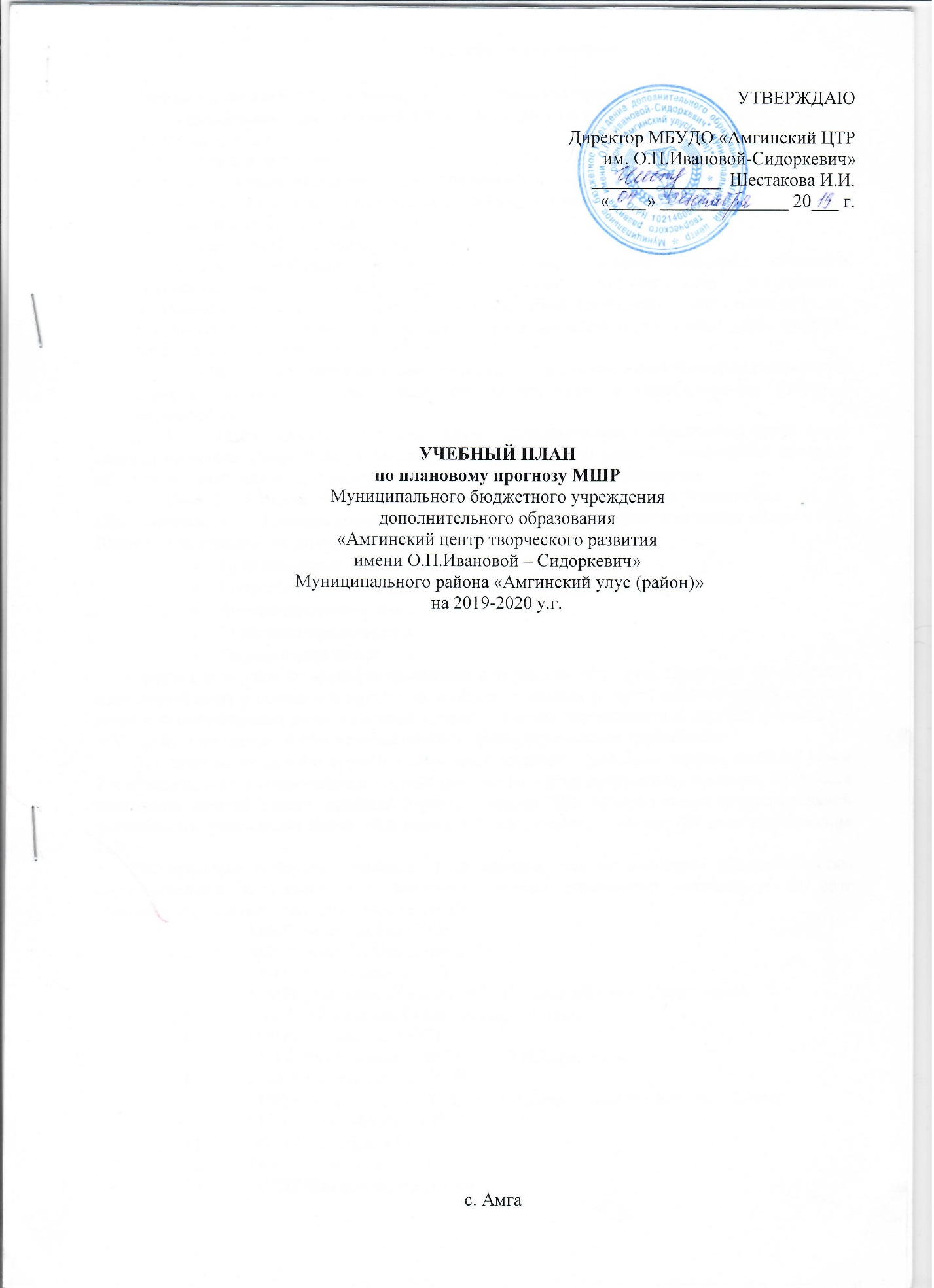 Пояснительная запискаУчебный план МБУДО «Амгинский ЦТР» составлен на основании:- анализа социального заказа МР «Амгинский улус», родительской общественности, учащихся с. Амга;- Устава Учреждения;- имеющегося методического и материально-технического обеспечения;- системы внутренних и внешних связей учреждения;- штатного расписания;- кадрового потенциала учреждения.Структура таблицы учебного плана отражает название нормативно-правового документа, на основании которого ведется образовательная деятельность (общеобразовательная программа) или название образовательного объединения, разделы, количество недельной нагрузки обучающегося, количество групп и недельную нагрузку педагога по годам обучения.Учебный план предусматривает реализацию дополнительных общеобразовательных  программ в очном режиме. Предусмотрена групповая и индивидуальная работа с обучающимися. МБУДО «АЦТР» реализует основные задачи дополнительного образования детей через специально-организованный образовательно - воспитательный процесс, доминантой которого является развитие мотивации ребенка к творчеству, познанию, саморазвитию.В 2019-2020 учебном году образовательный процесс будет реализовываться по 56 образовательным программам дополнительного образования для детей преимущественно с 5 до 18 лет по следующим направлениям:Художественно-эстетическое;Социально-педагогическое;Военно-патриотическое;Туристско-краеведческое;Научно-техническое.Педагоги работают по модифицированным программам обучения. Программное обеспечение соответствует современным требованиям.  При зачислении детей в детские объединения учитывается посещение ребенком занятий не более чем в 2-х объединениях с совмещением занятий спортивного и не спортивного профиля. Кратность посещения занятий одного профиля 2 раза в неделю. Для осуществления образовательной деятельности учреждения имеет 40,5 педагогических ставок в объеме 729 часа (приложения 1,2).  Распределение и ведение учебных часов производится по основным направленностям образовательной деятельности в Амгинского центра творческого развития и на базе общеобразовательных школ Амгинского улуса:МБОУ Болугурская СОШМБОУ Амгино-Нахаринская СОШМБОУ Сатагайская СОШМБОУ Эмисская СОШ им. В.М.Новикова-Куннук УурастыроваМБОУ Абагинская СОШ им. А.Е.КралинаМБОУ Алтанская  СОШ МБОУ Мяндигинская СОШ им. П.И.КаракановаМБОУ Соморсунская СОШМБОУ Сулгачинская СОШ им.И.И.Константинова-Дэлэгэт УйбаанМБОУ Сэргэ-Бэсская СОШМБОУ Чакырская СОШМБОУ Бетюнская СОШОбразовательная деятельность учреждения осуществляется реализацией учебных программ. Дополнительные общеобразовательные программы разработаны сроком на 1, 2, 3, 4, 5 лет. Преобладают общеобразовательные программы художественно-эстетического направления и 3-х годичные (приложение 3). Учебный план имеет необходимое методическое, кадровое, материально-техническое обеспечение и будет способствовать демократизации учебно-воспитательного процесса, даст возможность развития творческого потенциала личности и удовлетворения образовательных запросов и познавательных интересов обучающихся.Учебный планмуниципального бюджетного учреждения дополнительного образования  «Амгинского ЦТР  им. О.П.Ивановой-Сидоркевич»на 2019-2020 уч.г.Итого: всего по 5 направлениям 22  детских объединений. Художественно – эстетические кружки: 12 программ, пдо =  208 ч.Социально –педагогические кружки:  7 =  91ч.   Научно – технические кружки: 1= 9ч.Военно-патриотическое: 1= 9ч. Туристско-краеведческое: 1 = 7ч.Итого: 324 ч.   Итого Педагогов ДО : 22Выделение часов  на местах осуществления образовательной деятельности   на 2019-2020 уч.годИтого:  всего кружков по 5 направлениям – 34 программ                    Художественно – эстетические кружки: 23  =  270 ч.Социально –педагогические кружки: 2 = 36 ч.Туристско –краеведческие кружки: 3 = 36ч.Научно – технические кружки: 5= 54 ч.Военно-патриотическое: 1= 9ч.                                                                  Итого: 405 ч.Итого Педагогов ДО : 34УЧЕБНЫЙ ПЛАН Муниципального бюджетного учреждения дополнительного образования                                           «Амгинский центр творческого развития имени О.П.Ивановой – Сидоркевич»                                            Муниципального района «Амгинский улус (район)»                                   на 2019-2020 у.г.с. АмгаПриложение 1Распределение недельной часовой нагрузки педагогических работниковАмгинского ЦТР им. О.П.Ивановой-Сидоркевич324Приложение 2Распределение недельной часовой нагрузки педагогических работников„Амгинского ЦТР им. О.П.Ивановой-Сидоркевич“ на местах осуществления образовательной деятельностиИтого:  в ОУ - 405 часов              ЦТР – 324 часов         Всего:  729ч.    Приложение 3 Большинство реализуемых программ  художественно-эстетической  направленности:Большинство программ реализуется 3 года:№Наименование направленностиНаименование образовательных программ объединенийКол-вогруппКол-во обучающихсяКоличество часов учебных занятийКоличество часов учебных занятийКоличество часов учебных занятийКоличество часов учебных занятийКоличество часов учебных занятийКоличество часов учебных занятий№Наименование направленностиНаименование образовательных программ объединенийКол-вогруппКол-во обучающихсяЗа весь срок обученияЗа весь срок обученияВ том числе по годам обученияВ том числе по годам обученияВ том числе по годам обученияВ том числе по годам обучения№Наименование направленностиНаименование образовательных программ объединенийКол-вогруппКол-во обучающихсяв нед.в год123Художественно-эстетическое«Танец – ритм жизни»(Ансамбль песни и танца  «Амма чэчирэ»)65824.864ч.+++Художественно-эстетическое«Этнохудожественное творчество»(Ансамбль песни и танца «Амма чэчирэ»)3189ч.324ч.+Художественно-эстетическое„Вокальное пение“(Ансамбль песни и танца «Амма чэчирэ»)54722ч.792ч++Художественно-эстетическое„Сиэр туом тойуктара“(Ансамбль песни и танца «Амма чэчирэ»)53018ч.648ч.++Художественно-эстетическое„Куо“национальное шитье53218ч.648ч.+Художественно-эстетическое«Конструирование и моделирование игрушки»4409ч.324ч.++Художественно-эстетическое«Основы росписи» 53018ч.648ч++Художественно-эстетическое«Основы росписи» 53018ч.648ч++Художественно-эстетическое„Олонхо олуктара“44018ч.648ч+++Художественно-эстетическое„Интегрированное обучение якутскому народному танцу“55918ч.648ч+++++Художественно-эстетическое„Мода и дизайн“52618ч.648ч+++Художественно-эстетическоеТеатральная студия„Премьера“55618648++Художественно-эстетическоеХудожественная керамика52618648+++2.Социально-педагогическое«Нац. настольные игры»53518ч.648ч.+++2.Социально-педагогическое«Вокруг Света»31510ч360 ч+2.Социально-педагогическое«Свободные рыцари пера»3119ч.324ч.++2.Социально-педагогическое„Увлекательный английский“55918ч.648ч.+++2.Социально-педагогическое«Школа Лидера»3119ч.324ч.+2.Социально-педагогическое«Пресс-студия»53218ч.648ч.+«Аман ес»3109ч324 ч+3.Научно-техническое«Операторское мастерство»3109ч.324ч.+4.Военно-патриотическое„Юнармеец“3159ч.324ч.++5.Туристско-краеведческое„Мы Амгинцы“3107 ч252ч+ИТОГО:2293670324ч.№Наименование направленностиНаименование образовательных программ объединенийКол-вогруппКол-во обучающихсяКоличество часов учебных занятийКоличество часов учебных занятийКоличество часов учебных занятийКоличество часов учебных занятийКоличество часов учебных занятий№Наименование направленностиНаименование образовательных программ объединенийКол-вогруппКол-во обучающихсяЗа весь срок обученияЗа весь срок обученияВ том числе по годам обученияВ том числе по годам обученияВ том числе по годам обучения№Наименование направленностиНаименование образовательных программ объединенийКол-вогруппКол-во обучающихсяв недв год 1231.Художественно-эстетическое«Резьба по дереву» «Абагинская СОШ»3159ч.324ч.+++1.Художественно-эстетическое„Основы нац. шитья «Абагинская СОШ»52918ч.648ч++1.Художественно-эстетическоеТанцевальный „Эрэл“«Абагинская СОШ»54118ч648 ч+++1.Художественно-эстетическое„Эстрадный вокал“Алтанская СОШ3159ч.324ч.++1.Художественно-эстетическое„Школа дизайна“ „Алтанская СОШ“52618ч.648ч.++1.Художественно-эстетическое«Саха фольк.олуктара» «Амгино-Нахаринская“3399ч.324ч.+++1.Художественно-эстетическое«Керамика»       «Амгино –Нахаринская»3139ч.324ч.+++1.Художественно-эстетическое«Мастерская керамики»       «Амгино –Нахаринская»3149ч324 ч++1.Художественно-эстетическое«Эстрадный вокал»  Бетюнская СОШ53418ч648 ч+1.Художественно-эстетическое1.Художественно-эстетическое«Эстрадный вокал»  «Болугурская „СОШ“3369ч.324ч.+++1.Художественно-эстетическое«Основы рукоделия» „Мяндигинская СОШ“3                                                                                                                                                 189ч.324ч.+++1.Художественно-эстетическое„Ритмика и танец“ „Мяндигинская СОШ“3279ч.324ч++1.Художественно-эстетическое«Осн.Прикладн.творчества» «Соморсунская»52818ч.648ч.+++1.Художественно-эстетическое„Соморсунская СОШ“Танцевальный54118ч.648ч+1.Художественно-эстетическое«Юный столяр» «Соморсунская СОШ»3109ч.324ч.+++1.Художественно-эстетическое«Муз. Искусс. эстрады» «Сулгачинская СОШ»3169ч.324ч.++1.Художественно-эстетическое«Осн.танц.искусства» «Сулгачинская СОШ»399ч.324ч.++1.Художественно-эстетическое«Осн.технологии по прикл.творч»Сэргэ-Бэс»3249ч.324ч.++1.Художественно-эстетическое«Танцевальный» «Чакырская СОШ»3209ч.324ч.+1.Художественно-эстетическое«Мастерская керамики»  «Чакырская СОШ»52718ч.648ч.+1.Художественно-эстетическое„Мир танца“„Эмисская СОШ“3169ч.324ч.+1.Художественно-эстетическое„Вокальная студия“Эмисская СОШ3159ч324 ч+1.Художественно-эстетическоеСатагайская СОШТанцевальный3259ч324+2.Туристско-краеведческое«Музейное дело» «Абагинская СОШ»53018ч.648ч+2.Туристско-краеведческое«История наслега»  «Болугурская СОШ»3189ч.324ч.+2.Туристско-краеведческое«Моя малая Родина» «Соморсунская СОШ»3159ч.324ч.+++3.Социально-педагогическое„Бизнес инкубатор“  «Абагинская СОШ»53018ч.648ч.+++3.Социально-педагогическое«Основы растениев.»  «Абагинская СОШ»53518ч.648ч+4.Военно-патриотическоеВПК «Добун»«Эмисская СОШ»3159ч.324ч.+++5Научно-техническое„Архитектура“ „Бетюнская СОШ“53018ч.648ч.+5Научно-техническое«Мир Лего» «Болугурская СОШ»3119ч.324ч.+5Научно-техническоеЭмисская СОШ«3Д моделирование и прототипирование»3239ч.324ч.+5Научно-техническоеСатагайская СОШРобототехника3209ч324ч+5Научно-техническоеИнженерный дизайн Сатагайская СОШ3159ч324ч+ИТОГО:34 124780     405Направление деятельностиНазвание ДОФИО педагогаКоличество часовХудожественно-эстетическое12 пдо208 чАнсамбль песни и танца  «Амма чэчирэ»(танцевальная группа)Слепцова Мария Иннокентьевна24ч.Художественно-эстетическое12 пдо208 чАнсамбль песни и танца   «Амма чэчирэ»(Муз.инструменты)Петрова Татьяна Николаевна9ч.Художественно-эстетическое12 пдо208 чАнсамбль песни и танца    «Амма чэчирэ»(фольклорная группа)Харитонова Сахаяна Васильевна18ч.Художественно-эстетическое12 пдо208 чАнсамбль песни и танца  «Амма чэчирэ»(вокальная группа)Матвеева Анна Матвеевна22ч.Художественно-эстетическое12 пдо208 чТеатральная студия „Премьера“Николаева Нарыйа Валерьевна18 чХудожественно-эстетическое12 пдо208 ч„Куо“ национальное шитьеКолосова Ньургуйаана Михайловна18ч.Художественно-эстетическое12 пдо208 ч«Бутафория»Спиридонова Мария Дмитриевна9 ч.Художественно-эстетическое12 пдо208 ч«Мозаика»Абрамова Надежда Ивановна18ч.Художественно-эстетическое12 пдо208 ч„Дор5оон“Кириллина Анна Михайловна18ч.Художественно-эстетическое12 пдо208 чАнсамбль танца  «Сир симэ5э»Ефимова Марианна Васильевна18ч.Художественно-эстетическое12 пдо208 чСтудия моды и дизайна «Имидж» Давыдова Евдокия Даниловна18ч.Художественно-эстетическое12 пдо208 чХудожественная керамикаЭверстова Анна Ефимовна18ч.Социально-педагогическое7 пдо91 ч «Нац.настольные игры»Иванова Валентина Васильевна18ч.Социально-педагогическое7 пдо91 ч„Занимательный английский“Соловьева Елена Юрьевна18ч.Социально-педагогическое7 пдо91 ч «Журналистика»Егорова Александра Егоровна9ч.Социально-педагогическое7 пдо91 ч«Амма кэскилэ»Пахомова Зоя Валерьевна9ч.Социально-педагогическое7 пдо91 ч«Корейская культура»Филиппова Надежда Алексеевна10 чСоциально-педагогическое7 пдо91 ч«Аман ес»Давыдова Вероника Алексеевна9 чСоциально-педагогическое7 пдо91 чПресс - студияФедорова Мира Владимировна18 чНаучно-техническое9 чДетская телестудия «Саьар5а»Лыткин Илья Владимирович9ч.Военно-патриотическое9чВПК „Юнармия“Попов Петр Иннокентьевич9ч.Туристко-краеведческое14 ч„Мы - Амгинцы“Данилова Феврония Владимировна7 чШкола Название ДО ФИО педагога Направление деятельности Количество часовФилиалы: Филиалы: Филиалы: Филиалы: Филиалы: МБОУ Болугурская СОШ(27 часов) Вокальный ансамбль «Сандаара»Иванова Гликерия Владимировна художественно – эстетическое9ч.МБОУ Болугурская СОШ(27 часов) «Наследие»Никифоров Тимофей ТрофимовичТуристско-краеведческое9ч.МБОУ Болугурская СОШ(27 часов) «Мир Лего» Макаров Петр ИосифовичНаучно – техническое9ч.Филиал Эмисская  (36 часов)«3 Д моделирование» Тимофеева Евдокия АвдеевнаНаучно-техническое9ч.Филиал Эмисская  (36 часов)„Мичээр“Устинова Сахая Павловнахудожественно – эстетическое9ч.Филиал Эмисская  (36 часов)ВПК «Добун» Яковлев Борис Сергеевичвоенно –патриотическое9ч.Филиал Эмисская  (36 часов)Эстрадная студияТатаринова Ксения АкимовнаХудожественно – эстетическое9 чМБОУАмгино – Нахаринская СОШ( 27часов)«Фольклорный коллектив Уруйэчээн» Мартынова Туяра Захаровна Художественно – эстетическое9ч.МБОУАмгино – Нахаринская СОШ( 27часов)«Керамика»Ефремова Дария ГеоргиевнаХудожественно – эстетическое9ч.МБОУАмгино – Нахаринская СОШ( 27часов)«Мастерская керамики»  Ефремов Ян ВалерьевичХудожественно – эстетическое9ч.МБОУСатагайская  СОШ              (27 часов)Студия танца «Кустук»Аммосова Алена МихайловнаХудожественно – эстетическое9ч.МБОУСатагайская  СОШ              (27 часов)ВПК «Буойун»  Лукин Василий ИвановичВоенно-патриотическое9ч.МБОУСатагайская  СОШ              (27 часов)РобототехникаДавыдов Ньургун ПавловичНаучно-техническое9 ч МБОУ Абагинская  СОШ(99часов)«Столярное дело»Яковлев Егор СеменовичХудожественно – эстетическое9ч. МБОУ Абагинская  СОШ(99часов)«Рукодельница»Степанова Дария ПантелеймоновнаХудожественно – эстетическое18ч. МБОУ Абагинская  СОШ(99часов)«Родные истоки»Еримеева Прасковья НикитичнаТуристско-краеведческое18ч. МБОУ Абагинская  СОШ(99часов)«Юный предприниматель»Карпова Анна ЮрьевнаСоциально-педагогическое18ч. МБОУ Абагинская  СОШ(99часов)«Основы растениеводства»Филиппова Юлия БорисовнаСоциально-педагогическое18ч. МБОУ Абагинская  СОШ(99часов)ТанцевальныйПопова Сахая ЕфимовнаХудожественно – эстетическое18чМБОУ  Мяндигинская СОШ(18 часов)Ансамбль „Кылынкай“Удина Марина СеменовнаХудожественно – эстетическое9ч.МБОУ  Мяндигинская СОШ(18 часов)КреативДанилова Мария ИннокентьевнаХудожественно – эстетическое9ч.МБОУ Соморсунская СОШ(54 часов)«Утахчаан»Борохина Сардана ЮрьевнаХудожественно – эстетическое18ч.МБОУ Соморсунская СОШ(54 часов)Музейное делоСмитина Мария СеменовнаТуристско-краеведческое9ч.МБОУ Соморсунская СОШ(54 часов)Юный столярМакаров Артур АндреевичХудожественно – эстетическое9ч.МБОУ Соморсунская СОШ(54 часов)ТанцевальныйЭрэлБорисова Оксана ВасильевнаХудожественно – эстетическое18ч.МБОУ Сулгачинская СОШ(18 часов)Эстрадно-вокальный студия «Урдэл»Матвеева Александра НиколаевнаХудожественно – эстетическое9ч.МБОУ Сулгачинская СОШ(18 часов)Танцевальный коллектив «Тэтим»Еримеева Арина СеменовнаХудожественно – эстетическое9ч.МБОУ  Сэргэ-Бэсская СОШ(9часов)Кружок «Умелые ручки»Игнатьева Анисия ЮрьевнаХудожественно – эстетическое9ч.МБОУ  Чакырская СОШ(27 часов)Танцевальный Новикова Светлана НиколаевнаХудожественно – эстетическое9ч.МБОУ  Чакырская СОШ(27 часов)„Мастерская керамики“Яковлев Валерий ВалерьевичХудожественно – эстетическое18ч.МБОУ  Алтанская СОШ(27 часов)Эстрадный вокалНеустроева Светлана ИннокентьевнаХудожественно – эстетическое9ч.МБОУ  Алтанская СОШ(27 часов)Школа дизайна „Сарыал“Уваровская Сардана ПавловнаХудожественно – эстетическое18ч.МБОУ  Бетюньская СОШ(36 часов)Вокальный ансамбль „Кун бытархайдара“Лобанова Любовь АлексеевнаХудожественно – эстетическое18ч.МБОУ  Бетюньская СОШ(36 часов)„Архитектура“Саввина Лазарина ИвановнаНаучно-техническое18ч.№НаправленностьЧисло программ% от общего числа программ1.Художественно - эстетическая3562,512.Социально-педагогическая916,073.Туристско-краеведческая47,144.Научно-техническая610,715.Военно-патриотическая23,57Всего56100№Срок реализации программыКоличество  программ% от общего числа программ1.1 год610,712.2 года58,933.3 года4173,214.4 года23,575.5 лет11,7966 лет11,7956100